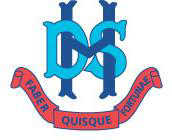 DANDENONG HIGH SCHOOLRISK MANAGEMENT POLICYPreambleDandenong High School will work towards meeting the safety needs of our respective communities as effectively as possible. A systematic process of evaluation will provide information on which to base plans for improvement by reducing risk factors for accident.PurposeTo ensure that appropriated standards of workplace safety are maintained at all timesTo create a team approach to risk management and safety issues within our schoolTo prevent accident, injuries and disease in the workplaceImplementationThis Policy is to be read in conjunction with the Occupational Health & Safety Policy.Dandenong High School will gather data on all injuries and this data will be investigated by Principal and Occupational Health & Safety representative who will take immediate action to avoid a recurrence if possible. These will be recorded using EDUSAFE. All reports will form a Register of Injuries. Routine workplace inspections will occur consistent with the school’s Occupational Health & Safety Policy & DEECD GuidelinesThe Occupational Health & Safety Committee will analyse all of the above data to ascertain accident patterns, identify risks, determine priorities, and in consultation with the community, develop a strategic plan to be implemented to eliminate or control all identified hazards. School Council or DEECD to fund the improvements requiredA strategic plan will be implemented with resources, responsibilities and timelines all being identified. A Hazard Alert Register will be developed and maintained. Where possible, all hazards will be eliminated, otherwise the risk will be reduced by means of changed work practices as a result of a Task Analysis, changed equipment, protective equipment, emergency planning, safety equipment etc. All staff are expected to bring to the attention of the Occupational Health & Safety representatives and maintenance staff, all concerns with possible Occupational Health & Safety issues immediatelyEvaluation:An annual Occupational Health & Safety review will be conducted by the appointed representative in consultation with the Principal and the nominees from the Occupational Health & Safety Committee.This Policy will be reviewed as part of the school’s three year review cycle.School Council Endorsement Date		18th August 2015